    N. Circolare e data vedasi segnatura Alle famiglie delle alunne e degli alunni:di 5 anni delle Scuola dell’Infanzia di Piavon e di Caminodelle classi 5^ della Scuola Primariadelle classi 1^-2^-3^ della Scuola Secondaria di I grado Ai docenti (infanzia, primaria, secondaria)Al Sindaco del Comune di Oderzoing. Maria ScardellatoAll’Assessore alla scuoladott.ssa Erika ZaiaAl Comandante della Polizia Municipaledott. Andrea MarchesinAi Collaboratori Scolastici  (infanzia, primaria, secondaria)p.c.   	Al DSGAAl personale di Segreteria Oggetto: PROGETTO DI EDUCAZIONE STRADALE “Settimana della Sicurezza su due ruote e… non solo!” - a.s. 2023/24Il nostro Istituto in collaborazione con la Polizia Municipale di Oderzo aderisce all’iniziativa “Settimana della Sicurezza su due ruote e… non solo!”, progetto di Educazione Stradale rivolto alle bambine e ai bambini di 5 anni della Scuola dell’Infanzia, alle classi quinte della Scuola Primaria e a tutte le classi della Scuola Secondaria di I grado.Di seguito si riporta l’organizzazione degli interventi che verranno tenuti dal personale della Polizia Municipale di Oderzo.CALENDARIO INCONTRI PRIMARIA E SECONDARIA DI I GRADO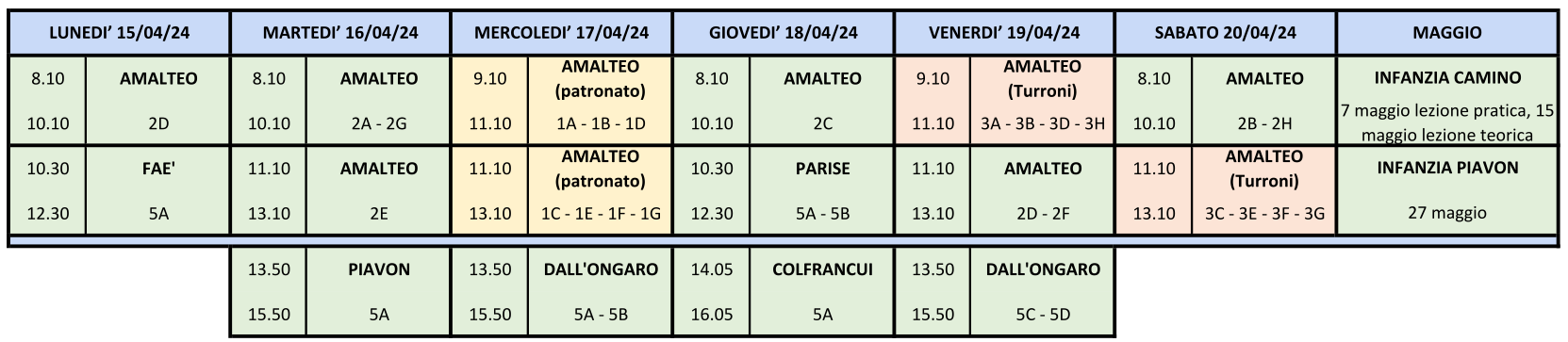 Scuole dell’Infanzia (mese di maggio, orari da definire)Camino: 7 maggio 2024 (lezione teorica) e 15 maggio 2024 (lezione pratica presso il campo di Educazione Stradale dell'ex Foro Boario Oderzo)Piavon: 27 maggio 2024I docenti avranno cura di compilare la richiesta di uscita a piedi disponibile in Nuvola specificando il/i nominativo/i del/i docente/i che parteciperà all’uscita in bicicletta. Parteciperà all’uscita con la propria bicicletta anche l’eventuale docente di sostegno compresente.Ringraziando per l’attenzione e per la collaborazione, saluto cordialmente. IL DIRIGENTE SCOLASTICODott.ssa Francesca MENEGHEL Indicazioni utili all'utenza:il responsabile dell'istruttoria: Assistente Amm.vo Giovanni IazzettaOrario di ricevimento del Dirigente Scolastico Dott.ssa Francesca MENEGHEL previo appuntamentoOrario di ricevimento del Direttore dei servizi generali e amministrativi : Clemente SIMONE previo appuntamentoorario di apertura al pubblico dell'ufficio durante le lezioni  è il seguente: il Lunedì dalle ore 7.40 alle ore 8.30 e dalle  ore 15.00 alle ore 16.30 –  il Martedì su appuntamento – il Mercoledì dalle ore 15.00 alle ore 16.30 – il Giovedì e Venerdì dalle ore 7.40 alle 8.30 e dalle ore 12.00 alle ore 13.00 – il Sabato dalle ore 11.00 alle ore 13.00.Durante la sospensione delle lezioni si conserva il solo orario antimeridiano.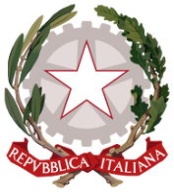 ISTITUTO COMPRENSIVO STATALE DI ODERZO (TV)SCUOLE INFANZIA - SCUOLE PRIMARIE - SCUOLA SECONDARIA 1° GRADO Piazzale Europa 21 – 31046 ODERZO (TV)-  0422/815655   E-mail TVIC88400X@Istruzione.it – Posta Certificata: TVIC88400X@pec.istruzione.itC.F. 94141320260 - Cod. Min.:TVIC88400X – SITO: www.icoderzo.edu.itDestinatarialunne e alunni di 5 anni della Scuola dell’Infanzia di Camino e Piavonclassi quinte della Scuola Primariaclassi seconde della Scuola Secondaria di I gradoAttività previsteUna lezione di due ore così strutturata:breve momento teorico;uscita in triciclo/bicicletta seguendo un percorso nel rispettivo centro di appartenenza del plesso o luogo preposto, definito anticipatamente dagli operatori della Polizia Municipale; durante il percorso ci saranno momenti di sosta per spiegare i comportamenti corretti da tenere in base alla segnaletica o alla situazione incontrata.Prerequisiti necessari per partecipareEsclusi gli alunni della Scuola dell’infanzia, ogni alunno/a delle classi quinte della Scuola Primaria e delle classi seconde della Scuola Secondaria di I grado dovrà avere a scuola la bicicletta la mattina della lezione. Si consiglia vivamente che ogni alunno sia dotato di caschetto. Uno dei docenti accompagnatori della sezione/classe svolgerà con la propria bici il percorso insieme agli alunni. Nel caso in cui ci fossero alunni senza bicicletta si consiglia di attivare soluzioni di collaborazione/prestito tra conoscenti e amici. DestinatariClassi prime della Scuola Secondaria di I gradoAttività previsteUna lezione teorica di circa due ore per tre o quattro classi alla volta, tenuta dagli operatori della Polizia Municipale presso il salone centrale del secondo piano del Patronato.DestinatariClassi terze della Scuola Secondaria di I gradoAttività previsteUna lezione teorica di due ore per quattro classi alla volta, tenuta dagli operatori della Polizia Municipale presso il Cinema Turroni. Verranno proposti anche dei filmati di crash test e di incidenti stradale con esiti gravi o mortali causati dal mancato uso delle cinture (immagini evocative ma prive di scene macabre che possano urtare la sensibilità dei ragazzi) e verrà fatto provare il visore che simula l’alterazione per l’uso di alcool o droghe. Verranno analizzati anche fatti recenti di cronaca inerenti sfide challenge o altri contenuti scorretti presenti nei social.Firmato digitalmente da Francesca MENEGHELC=ITO=Istituto Comprensivo Statale di Oderzo 94141320260